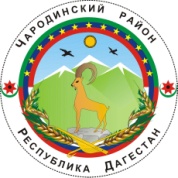 АДМИНИСТРАЦИЯ МУНИЦИПАЛЬНОГО ОБРАЗОВАНИЯ «ЧАРОДИНСКИЙ РАЙОН» П О С Т А Н О В Л Е Н И Еот 18 мая 2017 г № 45с. ЦурибОб объявлении благодарности       Руководствуясь Уставом муниципального образования «Чародинский район», за большой вклад в развитие музейного дела на территории муниципального образования «Чародинский район», добросовестное исполнение должностных обязанностей и в связи с празднованием Международного дня музея, Администрация муниципального образования «Чародинский район» п о с т а н о в л я е т:        1. Объявить благодарность Главы муниципального образования «Чародинский район» хранителю музея им. М. Аль-Карахи в с. Цуриб Чародинского района Гаджиевой Насибат Юсуповне.       2. Управляющему делами Администрации муниципального образования «Чародинский район» Абакаровой Ш.И. подготовить соответствующую грамоту для вручения лицу, указанному в п. 1 настоящего постановления и обеспечить ее торжественное вручение.       3. Настоящее постановление подлежит размещению на официальном сайте Администрации муниципального образования «Чародинский район» в информационно-телекоммуникационной сети Интернет.       Глава Администрации муниципального образования       «Чародинский район»                                                        М.А. Магомедов